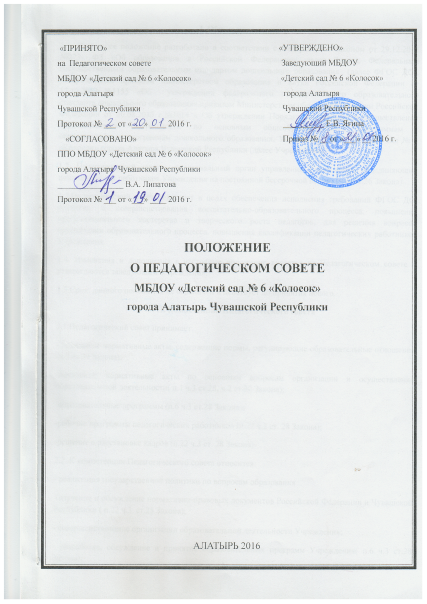 I. Общие положения1.1. Настоящее положение разработано в соответствии с Федеральным законом от 29.12.2012 №273- ФЗ «Об образовании в Российской Федерации»( далее Закон), Федеральным государственным образовательным стандартом дошкольного образования  (далее ФГОС ДО), утвержденным приказом Министерством образования и науки Российской Федерации от 17.10.2013г.№1155 «Об  утверждении федерального государственного образовательного стандарта дошкольного образования»,приказом Министерством образования и науки Российской Федерации от 30.08.2013 г.№1014 « Об утверждении Порядка организации и осуществления образовательной деятельности по основным общеобразовательным программам -образовательным программам дошкольного образования, Уставом МБДОУ «Детский сад № 6 «Колосок» города Алатыря Чувашской Республики (далее Учреждение).1.2. Педагогический совет – коллегиальный орган управления Учреждения, объединяющий педагогических работников Учреждения на постоянной бессрочной основе (ч.4, ст.26 Закона).1.3.Педагогический совет действует в целях обеспечения исполнения требований ФГОС ДО, развития и совершенствования воспитательно-образовательного процесса, повышения профессионального мастерства и творческого роста педагогов, для решения вопросов организации образовательного процесса, повышения квалификации педагогических работников Учреждения.1.4. Изменения и дополнения в настоящее положение вносятся на Педагогическом совете и утверждаются заведующим Учреждения.1.5.Срок  данного положения не ограничен и действует до принятия нового.II. Компетенция Педагогического совета2.1.Педагогический совет принимает:- локальные нормативные акты, содержащие нормы, регулирующие образовательные отношения (ч.1 ст.30 Закона);-локальные нормативные акты по основным вопросам организации и осуществления  образовательной деятельности( п.1 ч.3 ст.28, ч.2 ст.30 Закона);-образовательные программы (п.6 ч.3 ст.28 Закона);-рабочие программы педагогических работников (п.22 ч.3 ст. 28 Закона);-решение о расстановке кадров (п.22 ч.3 ст. 28 Закона).2.2. К компетенции Педагогического совета относится:- реализация государственной политики по вопросам образования (изучение и обсуждение нормативно-правовых документов Российской Федерации и Чувашской Республики ( п.22 ч.3. ст.28 Закона);- совершенствование организации образовательной деятельности Учреждения; - разработка, обсуждение и принятие образовательных программ Учреждения( п.6 ч.3 ст.28 Закона); - принятие решений о введении платной образовательной деятельности по конкретным образовательным программам; - определение основных направлений развития Учреждения, повышения качества и эффективности образовательной деятельности, - обсуждение и выбор различных вариантов содержания образования, форм, методов учебно-воспитательного процесса и способов их реализации;- утверждение характеристик педагогических работников, представляемых к награждению;- внесение предложений об изменении и дополнении документов Учреждения, регламентирующих организацию образовательного процесса по созданию оптимальных условий для обучения и воспитания обучающихся, в том числе по укреплению здоровья и организации питания;-обсуждение и принятие локальных актов, регламентирующих организацию образовательного  процесса( ч.1 ст.28 Закона);-обсуждение ( выбор) образовательных технологий для использования при реализации образовательной программы 9 ч.2 ст.28 Закона);-обсуждение правил внутреннего распорядка воспитанников (п.1 ч.3 ст. 28 Закона);-обсуждение ( определение) списка учебных пособий, образовательных технологий и методик для использования при реализации образовательной программы (п.9 ч.3 ст.28 Закона);-обсуждение отчета о результатах самообследования (п.22 ч.3 ст.28 Закона);-выявление, обобщение , распространение и внедрение инновационного педагогического опыта (п.22 ч.3 ст.28 Закона);-организация работы по повышению квалификации педагогических работников;- другие вопросы, касающиеся образовательной деятельности Учреждения.Решение, принятое в пределах компетенции Педагогического совета и не противоречащее законодательству, является обязательным.2.3. Педагогический совет рассматривает информацию:- о результатах освоения воспитанниками образовательной программы в виде целевых ориентиров, представляющих собой социально-нормативные возрастные характеристики возможных достижений ребенка на этапе завершения уровня дошкольного образования (пп. 11, 22 ч.3 ст.28 Закона);-о результатах инновационной и экспериментальной деятельности (в случае признания Учреждения региональной или федеральной инновационной или экспериментальной площадкой) ( ст.20 п.22 ч.3 ст.28 Закона);-о результатах инновационной работы ( по всем видам инноваций) (п.22 ч.3 ст28 Закона);-об использовании и совершенствовании методов обучения и воспитания, образовательных технологий (п.12 ч.3 ст28 Закона);-информацию педагогических работников по вопросам развития у воспитанников познавательной активности, самостоятельности, инициативы, творческих способностей, формировании гражданской позиции, способности к труду и жизни в условиях современного мира, формировании у воспитанников здорового  и безопасного образа жизни (п.4 ч.1 ст.48 Закона);-о создании необходимых условий для охраны и укрепления здоровья, организации питания воспитанников (п.15 ч.3 ст.28 Закона);-о результатах самообследования по состоянию на 1 августа текущего года (п.3 ч.3 ст.28 Закона);-об оказании помощи родителям (законным представителям) несовершеннолетних воспитанников в воспитании детей, охране и укреплении их физического и психического здоровья, развитии индивидуальных способностей и необходимой коррекции нарушений их развития (ч.2 ст.44 п.22 ч.3 ст.28 Закона);- об организации дополнительных образовательных услуг воспитанникам Учреждения (п.22 ч.3 ст.28 Закона);-об организации платных образовательных услуг воспитанникам Учреждения (п.22 ч.3 ст.28 Закона);-о содействии деятельности общественных объединений родителей (законных представителей) несовершеннолетних воспитанников ( п.19 ч.3 ст.28 Закона);-информацию представителей организаций и учреждений, взаимодействующих с Учреждением, по вопросам развития и воспитания воспитанников (п.22 ч.3 ст. 28 Закона);-онаучно-методической работе ( п.20 ч.3 ст.28 Закона);-об организации конкурсов педагогического мастерства (п.22 ч.4 ст.28 Закона);-о повышении квалификации и переподготовке педагогических работников, развитии их творческих инициатив(п.22 ч.3 ст.28 Закона);-о повышении педагогическими работниками профессионального уровня (п.7 ч.1 ст.48 Закона);-о ведении официального сайта Учреждения  в сети интернет( п.21 ч.3 ст.28 Закона);-о выполнении ранее принятых решений Педагогического совета (п.22 ч.3 ст.28 Закона);-об ответственности педагогических  работников за неисполнение или ненадлежащее исполнение возложенных на них обязанностей в порядке и в случаях, которые установлены федеральными законами (п.22 ч.3 ст.28 , ч.4 ст.48 Закона);-иные вопросы в соответствии с законодательством Российской Федерации (п.22 ч.3 ст.28 Закона);-о проведении оценки индивидуального развития воспитанников (мониторинга) ( п.22 ч.3 ст.28 Закона);-о результатах осуществления внутреннего текущего контроля, характеризующего оценку эффективности педагогических действий) ( п.22 ч.3 ст.28 Закона).III. Организация деятельности  Педагогического совета 3.1. Педагогический совет Учреждения является постоянно действующим органом коллегиального управления, осуществляющим общее руководство образовательным процессом.3.2. Членами Педагогического совета  являются педагогические работники, работающие в Учреждении на основании трудового договора.3.3. Педагогический совет действует бессрочно. Педагогический совет собирается по мере надобности, но не менее четырех раз в год. Педагогический совет может собираться по инициативе руководителя Учреждения, либо по инициативе одной трети численности педагогических работников. Педагогический совет избирает председателя, который выполняет функции по организации работы Педагогического совета, и ведет заседания, секретаря, который выполняет функции по фиксации его решений.3.4. Решения Педагогического совета правомочны, если на заседании присутствовало не менее двух третей его членов и если за него проголосовало более половины присутствующих членов Педагогического совета. Решения Педагогического совета вступают в силу после издания руководителем Учреждения  соответствующего  локального нормативного акта (распорядительного или нормативного характера). 3.5. В случае возникновения необходимости выступления от имени Учреждения Педагогический  совет простым голосованием определяет уполномоченное лицо, которое наделяет правом выступать от имени Учреждения.IV. Делопроизводство4.1.Заседания Педагогического совета  оформляются протоколом. В протоколе фиксируется ход обсуждения вопросов, предложения и замечания  выносимые  на рассмотрение Педагогического  совета. Протоколы подписываются председателем и секретарем Педагогического совета.4.2. Нумерация протоколов Педагогического совета  ведется  от начала учебного года.4.3.Книга протоколов Педагогического совета нумеруется постранично, прошнкровывается, скрепляется печатью за подписью заведующей.          4.4.Книга протоколов Педагогического совета хранится 3 года.